                                            НАИМЕНОВАНИЕ УСЛУГИ:«Предоставление информации об образовательных программах и учебных планах, рабочих программах учебных курсов, предметов, дисциплин (модулей), годовых календарных учебных графиках»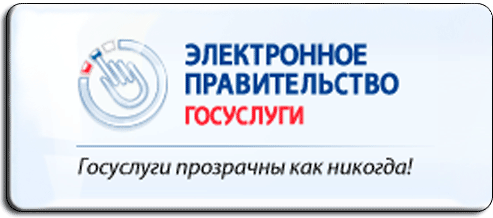 КАК ПОЛУЧИТЬ УСЛУГУ:Способы подачи заявки:ЛичноЧерез законного представителяПочтойПо телефонуПо e-mailНа WEB сайтеСпособы получения результата:ЛичноЧерез законного представителяПочтойПо телефонуПо e-mailНа WEB сайтеАдрес предоставления в электронном виде:https://образование33.рф/informinstitutions  СТОИМОСТЬ И ПОРЯДОК ОПЛАТЫ:Муниципальная услуга и информация о ней предоставляется БЕСПЛАТНО.СРОКИ ОКАЗАНИЯ УСЛУГИ:Представление информационных материалов в форме устного информирования в течение 15 минут;Предоставление информационных материалов посредством электронной связи – 5 дней;Представление информационных материалов в форме письменного информирование  – 10 календарных дней со дня регистрации заявления.КАТЕГОРИИ ПОЛУЧАТЕЛЕЙ:Учащиеся муниципальных общеобразовательных учреждений Вязниковского района и их (родители) законные представители.ПЕРЕЧЕНЬ ДОКУМЕНТОВ, НЕОБХОДИМЫХ ДЛЯ ПРЕДОСТАВЛЕНИЯ УСЛУГИ:Документ, удостоверяющий личность заявителя (законного представителя), при условии, если с запросом обращается представитель (законный представитель);Запрос заявителя по форме согласно приложению к административному регламенту.ОРГАНИЗАЦИИ, УЧАВСТВУЮЩИЕ В ПРЕДОСТАВЛЕНИИ УСЛУГИ:Управление образования администрации муниципального образования Вязниковский район Владимирской области;Общеобразовательные организации Вязниковского района.ШАБЛОН ДЛЯ ЗАПОЛНЕНИЯ:ЗаявлениеПрошу предоставить информацию об образовательных программах и учебных планах, рабочих программах учебных курсов, предметов, дисциплин (модулей), годовых календарных учебных графиков сына (дочери)______________________________________________________,фамилия, имя, отчество) обучающегося в _______ классе, по следующему адресу электронной почты _________________________________________                                   (адрес электронной почты) "____" ___________ 20__ г.               _______________________(подпись)ПРИМЕР ЗАПОЛНЕНИЯ:ЗаявлениеПрошу предоставить информацию об образовательных программах и учебных планах, рабочих программах учебных курсов, предметов, дисциплин (модулей), годовых календарных учебных графиков сына (дочери)_______Петрова Ивана Петровича__________________,фамилия, имя, отчество) обучающегося в ___5 А__ классе, по следующему адресу электронной почты ____ PETROV@mail.ru ______________________                                   (адрес электронной почты) "____" ___________ 20__ г.               _______________________(подпись)Директору_______________________                  наименование учреждения                               Ф.И.О. директора    Родителя (законного представителя):Фамилия________________________Имя____________________________Отчество________________________Паспорт ________________________выдан _________________________ ,зарегистрированного по адресу:________________________________,проживающего по адресу:контактный телефонДиректору  _МБОУ «Основная         общеобразовательная школа № 11им.А.И.Фатьянова»                (наименование учреждения)  ____Иванову Ивану Ивановичу_______                  (Ф.И.О. директора)родителя (законного представителя):Фамилия __Петров____________________Имя  ____Петр________________________Отчество ______Петрович______________Паспорт серия __1700__ № _____123456___Выдан _УФМС России по Владимирской областиМесто регистрации:Нас.пункт__г. Вязники_________________Улица ____ул. Ленина__________________Дом ____100_____ кв. _________12_______Телефон __________1-22-33_____________